附件2023年第十四期知识产权质押融资入园惠企活动议程报名二维码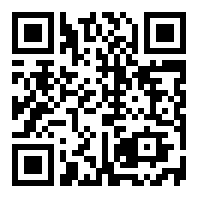 （联系人：郭先生，电话：13428925035）活动议程活动议程活动议程培训时间2023年9月22日（周五）14:00-17:002023年9月22日（周五）14:00-17:00培训地址深圳市南山区深圳湾科技生态园7栋B座3楼南山知识产权保护中心C4多功能厅深圳市南山区深圳湾科技生态园7栋B座3楼南山知识产权保护中心C4多功能厅时间议程主讲单位/主讲人14:00-14:30签到签到14:30-14:40主持人开场，介绍出席嘉宾主持人开场，介绍出席嘉宾14:40-14:55南山区知识产权质押融资扶持政策解读南山区科技创新局14:55-15:25硬科技企业知识产权管理国新南方15:25-15:40知识产权金融数智化服务介绍市知识产权金融协会15:40-15:55科技保险服务知识产权金融国任保险15:55-16:10科技企业服务产品和方案中国工商银行深圳市分行16:10-16:25知识产权质押融资服务方案上海银行深圳分行16:25-16:55政银企交流和对接政银企交流和对接16:55-17:00活动结束活动结束